Отзыв научного руководителя на магистерскую диссертацию магистрантки кафедры Теории общественного развития стран Азии и Африки Аркатовой А.С.  на тему «Сотрудничество России и Японии в области военной безопасности в условиях нестабильной обстановки в АТР»Представленная АРКАТОВОЙ А.С. работа посвящена современному и слабо исследованному в отечественной историографии аспекту российско-японских отношений. 	Несомненно, Россия и Япония являются одними из главных акторов в АТР, чье взаимодействие во многом оказывают влияние на современное положение и будущее всего региона. Сотрудничество в области военной безопасности – важный дополнительный фактор укрепления российско-японских связей. Несмотря на серьезную положительную динамику в плане  выстраивания единых принципов в области военной безопасности, сегодня существует ряд аспектов, препятствующих стабильному развитию и взаимодействию России и Японии по линии оборонных ведомств. И хотя претензии Японии на Курильские острова в настоящее время не ставятся во главу угла, как это было некоторое время тому назад, наличие  прочного японо-американского альянса с сопутствующими обоюдными обязательствами и ориентацией Токио на внешнеполитическую линию Вашингтона, является серьезной помехой для ведения полноценного российско-японского диалога. На этом фоне, проведенное АРКАТОВОЙ А.С. на базе широкого круга источников и литературы исследование, вносит весомый вклад не только в изучение российско-японских связей, но и в современное японоведение и геополитику в целом. Новизна работы, равно как и ее актуальность и значимость, принимая во внимание возросшую в последнее время напряженность в регионе и стремление России быть полноценным игроком в АТР, не вызывают сомнений. Изучение новых подходов и концепций в области военной безопасности Японии приобретает особую актуальность в целях обеспечения безопасности России. В настоящее время развитие связей с Россией японская сторона считает одним из важнейших факторов обеспечения безопасности в регионе. Усиливающийся интерес Японии ко многим военно-политическим аспектам, появление новых видов вооружений и технологический прорыв в сфере вооружений объективно толкает Японию на диалог с Россией. При разработке темы автор поставил цель изучить факторы нестабильной обстановки в регионе и обозначить возможные пути взаимодействия правительств России и Японии в сфере военной безопасности.В соответствии с поставленной целью, вполне логичным представляется выбранная структура работы. АРКАТОВА А.С. рассматривает предпосылки и процесс «включения» России в вопросы военной безопасности региона, проводит анализ основных факторов, оказывающих влияние на нестабильную политическую обстановку в регионе, акцентирует внимание на  исследовании концепций национальной безопасности двух стран и, в заключительной части, делает попытку представить перспективы сотрудничества между Россией и Японией в области военной безопасности. Общий объем работы 82 страницы. Исследование состоит из введения, трех глав, заключения, списка использованной литературы. Во введении четко ставится цель исследования, и успешно решенные в основной части работы задачи исследования, дан краткий (очень) анализ используемых материалов. Можно констатировать, что автором выполнено качественное фундированное исследование, отличающееся пониманием происходящих в АТР процессов и хорошим стилем изложения. Отдельного упоминания заслуживают регулярные консультации и следование всем рекомендациям и советам, вкупе с четкой самостоятельностью в изучении заявленных вопросов. В целом, считаю работу АРКАТОВОЙ А.С. соответствующей основным требованиям, предъявляемым к выпускным работам магистрантов. Рекомендованная оценка – ОТЛИЧНО.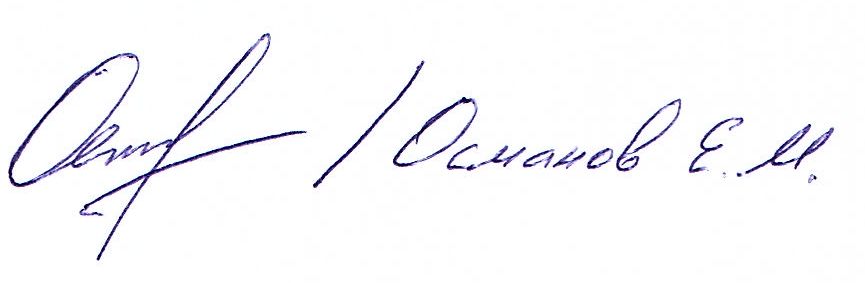 Доц., к.и.н. Османов Е.М._____________________ 20 мая 2018 г.